Publicado en Madrid el 16/04/2024 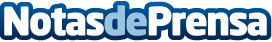 AEMME celebra su 20º Aniversario como bastión de la microempresa españolaDurante dos décadas, AEMME ha sido un faro para las microempresas en España, proporcionando apoyo, orientación y representación en un entorno empresarial desafiante y en constante evoluciónDatos de contacto:Víctor DelgadoDirector General34650291524Nota de prensa publicada en: https://www.notasdeprensa.es/aemme-celebra-su-20-aniversario-como-bastion_1 Categorias: Nacional Franquicias Madrid Emprendedores Recursos humanos Formación profesional Actualidad Empresarial http://www.notasdeprensa.es